STUDI EKSISTING JARINGAN DRAINASEDI KAWASAN JL. AMPHIBI KELURAHAN 20 ILIR D IIKOTA PALEMBANG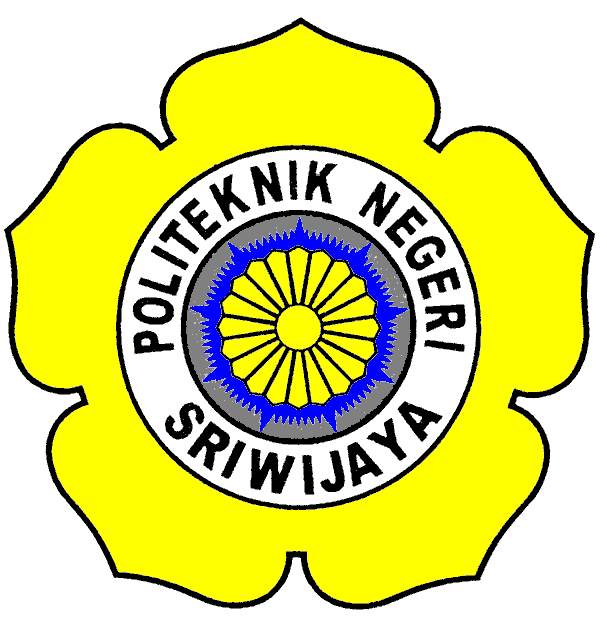 LAPORAN AKHIRDibuat untuk memenuhi syarat dalam menyelesaikan Pendidikan Diploma III Pada Jurusan Teknik Sipil Politeknik Negeri SriwijayaOleh :Nama	: Hilda NindyaNIM	: 0611 3010 0728Nama	: Reyna Dini WigusthaNIM	: 0611 3010 0737POLITEKNIK NEGERI SRIWIJAYAPALEMBANG2014STUDI EKSISTING JARINGAN DRAINASEDI KAWASAN JL. AMPHIBI KELURAHAN 20 ILIR D IIKOTA PALEMBANGLAPORAN AKHIRDisetujui oleh PembimbingLaporan Akhir Jurusan Teknik Sipil Politeknik Negeri Sriwijaya Pembimbing I					 Pembimbing II  Ir. Abdul Latif, M.T.			   Masyita Dewi Koraia,S.T., M.T.  NIP. 195608011985031002			   NIP. 196503101992032002Mengetahui :Ketua Jurusan Teknik SipilPoliteknik Negeri SriwijayaZainuddin Muchtar, S.T., M.T.                                      NIP. 196501251989031002STUDI EKSISTING JARINGAN DRAINASEDI KAWASAN JL. AMPHIBI KELURAHAN 20 ILIR D II KOTA PALEMBANGLAPORAN AKHIRDisetujui oleh PembimbingLaporan Akhir Jurusan Teknik Sipil Politeknik Negeri SriwijayaDosen Penguji			   Tanda TanganDrs. Sudarmadji, S.T., M.T.NIP. 196101011988031004	(................................)Drs. Syahrial ASNIP. 195801051986031005	(................................)Drs. Bambang Hidayat Fuady, S.T., M.M.NIP. 195807161986031004	(................................)Ibrahim, S.T., M.T.NIP. 196906092000031001	(................................)Soegeng Harijadi, S.T., M.T.NIP. 196103181985031002	(................................)Drs. Yurpino    NIP. 195911261986031001	(................................)Agus Subrianto, S.T., M.T.NIP. 198208142006041002	(................................)STUDI EKSISTING JARINGAN DRAINASEDI KAWASAN JL. AMPHIBI KELURAHAN 20 ILIR D IIKOTA PALEMBANGLAPORAN AKHIRDisetujui oleh PembimbingLaporan Akhir Jurusan Teknik Sipil Politeknik Negeri SriwijayaDosen Penguji			    Tanda TanganIr. WahidinNIP. 1954053119885031008	(................................)Drs. Suhadi, S.T., M.T.    NIP. 195909191986031005	(................................)Zainuddin Muchtar, S.T., M.T.NIP. 196501251989031002	(................................)Sukarman, S.T., M.T.NIP. 195812201985031001	(................................)Mahmuda, S.T.NIP. 196207011989032002	(................................)Andi Herius, S.T.NIP. 197609072001121002	(................................)Ir. Herlinawati, M.Eng.NIP. 196210201988032001	(................................)ABSTRAK“Studi Eksisting Jaringan Drainase Di Kawasan JL. Amphibi Kelurahan 20 Ilir D II Kota Palembang”	Laporan akhir ini dibuat untuk mengetahui penyebab dari genangan air pada saluran eksisting jaringan drainase di Kawasan JL. Amphibi Kelurahan 20 Ilir D II Kota Palembang. Dari hasil Studi Eksisting jaringan drainase dan hasil perhitungan berdasarkan luas catchment area dengan memeprhitungkan debit air hujan dan debit air kotor, didapatkan besarnya debit aliran yang terjadi. Hasil dari debit perhitungan dibandingkan dengan eksisting saluran hanya perlu dilakukan normalisasi, sementara perlu adanya pelebaran jaringan drainase atau redesign saluran pada titik-titik saluran drainase yang memiliki debit perhitungan lebih besar dari eksisting agar semua saluran mampu menampung debit yang akan mengalir. Dengan perhitungan catchment area seluas = 233.254 m² didapatkan hasil perhitungan berupa titik–titik saluran yang di normalisasi yaitu TI-T2 = 0,889 m³/det, T4-T2 = 0,876 m³/det. Sementara titik-titik saluran yang di redesign yaitu T2-T7 = 3,438 m³/det, T7-T10 = 5,024 m³/det, T10-T11 = 7,048 m³/det. Faktor yang mempengaruhi kondisi ini diantaranya dikarenakan kurangnya daerah resapan air yang diakibatkan oleh pertumbuhan penduduk yang tinggi dan juga alih fungsi lahan serta kurangnya kesadaran masyarakat untuk menjaga kebersihan drainase.Kata Kunci : eksisting dan catchment area.ABSTRACK“Study Of The Existing Drainage Network In The Area of AmphibiKelurahan 20 Ilir D II Kota Palembang”	The final report is made to determine the cause of puddle of water on the existing network of drainage network in the area of Amphibi Kelurahan 20 Ilir DII Kota Palembang. From the study of existing drainage network and the result of calculations by taking into account the wider catchment area discharge rainwater and sewage discharge, it was found that the amount of flow going. Result of discharge calculation compared to existings lines only need to be normalized, while the need for widening the drainage network/ channel redesign the drainage points which have larger discharge calculation of existings for all channels that will be able to accommodate the discharge flow. By calculation catchment area of 233.254  m² obtained the calculation of the dots in the normalization of the channel, T1-T2 = 0,889 m³/sec, T4-T2 = 0,786 m³/sec. While the points made redesign the channel T2-T7 = 3,438 m³/sec, T7-T10 = 5,024 m³/sec, T10-T11 = 7,048 m³/sec. Factors affecting this include conditions due to lack of public awareness to keep the drainage.Keyword : existing and catchment area.KATA PENGANTAR	Puji dan syukur penulis panjatkan kehadiran Allah SWT karena atas berkat, rahmat dan hidayahnya penulis dapat menyelesaikan Laporan Akhir yang berjudul “Studi Eksisting Jaringan Drainase Di Kawasan JL. Amphibi Kelurahan 20 Ilir D II Kota Palembang” tepat pada waktu yang telah ditentukan.	Tujuan penyusunan Laporan Akhir ini adalah untuk memenuhi persyaratan dalam menyelesaikan pendidikan Diploma III pada Jurusan Teknik Sipil Politeknik Negeri Sriwijaya.	Penyusunan Laporan Akhir ini tidaklah mungkin dapat diselesaikan tanpa adanya bantuan dari bebagai pihak. Untuk itulah pada kesempatan ini penulis mengucapkan terima kasih kepada :Bapak R.D. Kusumanto, S.T., M.M. selaku Direktur Politeknik Negeri Sriwijaya.Bapak Zainuddin Muchtar, S.T., M.T. selaku Ketua Jurusan Teknik Sipil.Bapak Drs. Arfan Hasan, M.T. selaku Sekretaris Jurusan Teknik Sipil.Bapak Ir. Abdul Latif, M.T. selaku Pembimbing I dan Ibu Masyita Dewi Koraia, S.T., M.T. selaku Pembimbing II yang telah memberikan pengarahan dan bimbingan selama proses penyusunan Laporan Akhir.Seluruh Dosen pengajar dan Staff adminstrasi Jurusan Teknik Sipil.Kedua orang tua penulis dan saudara–saudara yang telah banyak memberikan dukungan moral maupun material.Semua rekan-rekan mahasiswa Jurusan Teknik Sipil Politeknik Negeri Sriwijaya.Semua pihak yang banyak membantu penulis hingga menyelesaikan Laporan Akhir ini yang tidak dapat penulis sebutkan satu persatu.Karena dalam penulisan  ini masih banyak kekurangan untuk itu penulis mengharapkan kritik dan saran yang membangun guna kesempurnaan laporan dan menambah pengetahuan dari penulis. Akhirnya penulis berharap semoga Laporan Akhir ini dapat memberikan manfaat bagi para pembaca dan semoga Allah SWT memberikan taufik dan hidayah-Nya pada kita semua.Palembang, 	Juli 2014Penulis	MOTTO :“Formula dari sebuah kesuksesan adalah kerja keras dan tidak pernah menyerah”“The best sword that you have is limitless patience”Thank’s To :ALLAH SWT yang senantiasa selalu memberikan kemudahan dan kelancaran selama proses pembuatan laporan akhir ini hingga laporan ini selesai.Kedua orang tuaku papa (H.Basroni cik ubit, S.H) dan mama (Hj.Istika Ningsih M.si) atas support, financial dan doa yang tulus selama pendidikanku.Kedua adikku (Hanny Anggraini) dan (M.Hendrawan Renaldy) atas dukungan dan doanya selama pendidikanku.Adik sepupuku (Ayu Oktareni) yang selama ini selalu membantu dan menemani begadang untuk mengerjakan laporan ini.Kedua Pembimbing (Bapak Ir. Abdul Latief) dan (Ibu Masyita Dewi Koraia S.T, M.T) yang telah membimbing dan mengarahkan selama proses pembuatan laporan hingga laporan ini selesaiTerima kasih yang sebesar-besarnya untuk partner (Reyna Dini Wigustha, A.Md) yang telah ikut berjuang sama-sama dari awal laporan, begadang sama-sama setiap malam hingga laporan ini selesai.Terima kasih kepada kakak pembimbing (Irvindha Sella Novelyna Handayani) atas bimbingan, masukan dan ilmunya dalam pembuatan laporan ini hingga selesai seperti sekarangTerima kasih kepada (Jefriyansyah, A.Md) dan (Aldhan Yoga Muhammad, A.Md) untuk bantuan tenaga dan waktu pada saat tinjauan ke lokasi studi. Terima Kasih kepada teman-teman 6SIA, 6SIB dan 6SIC untuk bantuan dukungan dan informasinya selama ini.Seluruh dosen dan staff jurusan Teknik Sipil Politeknik Negeri Sriwijaya Palembang .Semua pihak yang tidak dapat disebutkan satu persatu, yang telah membantu dalam menyelesaikan laporan ini.Almamaterku, “POLITEKNIK NEGERI SRIWIJAYA”						“HILDA NINDYA”Motto :“Penuhilah janji; sesungguhnya janji itu pasti diminta pertanggungan jawabnya” (QS. Al-Isra : 34)“Be myself always to try to be a star in dark night, be star for my parents, my friends and all the love from people around me”Dengan ini Kupersembahkan Kepada :Allah SWT yang senantiasa memberikan kemudahan dan kelancaran selama proses penyelesaian dan sidang Laporan Akhir ini.Kedua orang tuaku, Ayah dan Ibu (Jajat Sudrajat, S.H dan Nasmiana Amrond) tercinta yang telah memberikan doa dan motivasi yang tulus untukku.Kakak (Nanda Widhitama, S.E) dan adik–adikku (Pratiwi Widya Triana dan Aldi Pangestu Wiganda) tersayang yang selalu memberi doa, semangat dan dukungannya.Kedua Pembimbing Bapak (Ir. Abdul Latif, M.T.) dan Ibu (Masyita Dewi Koraia, S.T, M.T.) yang telah membimbing, mengarahkan serta memberikan ilmu pengetahuan dalam menyelesaikan Laporan Akhir ini hingga selesai.Seluruh Dosen Teknik Sipil Politeknik Negeri Sriwijaya, terimakasih untuk ilmu yang telah engkau berikan. Semoga bekal ini akan menghantarkan anakmu ini menjadi orang yang sukses.Partner dari KP sampai LA (Hilda Nindya, A.Md) yang berjuang dari awal sampai laporan ini terselesaikan, semoga kita sukses dan impian kita tercapai!!!Rekan, Jefriansyah, A.Md untuk bantuan baik tenaga dan waktunya saat melakukan peninjauan maupun dalam pengerjaan Laporan Akhirnya.My sister from another mother (Adisti Chairunnisyah Utami), kebaikan beliau ini tidak bisa diungkapkan dengan kata-kata, thankyou madam for everything.Kakak pembimbing (Irvindha Sella Novelyna Handayani, A.Md) yang turut ikut berpartisipasi secara langsung maupun tidak langsung atas ide, kritik dan sarannya dalam proses penyelesaian Laporan Akhir ini.Untuk semua rekan–rekan 6sib, 6sic, dan 6 sia yang saling memberikan informasi selama perkuliahan.Semua pihak yang tidak dapat disebutkan satu persatu.Almamaterku “POLITEKNIK NEGERI SRIWIJAYA”.‘REYNA DINI WIGUSTHA”DAFTAR ISIHALAMAN JUDUL	iHALAMAN PENGESAHAN	iiHALAMAN PENGUJI	iiiABSTRAK	vABSTRACK	viKATA PENGANTAR	viiMOTTO	ixDAFTAR ISI	xiDAFTAR GAMBAR	xvDAFTAR TABEL	xviiDAFTAR LAMPIRAN	xviiiBAB I PENDAHULUAN1.1. Latar Belakang	11.2. Tujan	21.3. Manfaat	21.4. Rumusan Masalah	31.5. Pembatasan Masalah	31.6. Metode Pengumpulan Data dan Informasi	41.7. Sistematika Penulisan	4BAB II LANDASAN TEORI2.1. Drainase	62.1.1. Tujuan Drainase	62.1.2. Fungsi Drainase	72.1.3. Permasalahan Drainase	72.1.4. Jenis–Jenis Drainase	82.1.5. Pola–Pola Drainase	92.1.6. Bentuk Saluran Drainase	122.2. Banjir	142.2.1. Jenis–Jenis Banjir	142.2.2. Dampak Negatif dari Banjir	172.2.3. Faktor–Faktor Penyebab Terjadinya Banjir	192.3. Siklus Hidrologi	212.4. Daerah Aliran Sungai	222.5. Limpasan (Run Off)	232.5.1. Faktor–Faktor yang Mempengaruhi Limpasan	232.6. Analisis Hidrologi	262.6.1. Analisis Frekuensi Curah Hujan dengan Kala Ulang	26a.  Distribusi Normal	27b. Distribusi Log Normal	28c.  Distribusi Log Pearson Type III	29d.  Distribusi Gumbel	332.7. Analisis Intensitas Curah Hujan	352.7.1. Waktu Konsentrasi	372.7.2. Debit Banjir Rancangan	392.7.3. Perhitungan Debit Air Hujan	392.7.4. Perhitungan Debit Air Kotor	412.7.5. Perhitungan Jumlah Populasi	422.3. Erosi dan Sedimentasi	442.4. Analisi Hidrolika	442.7.1. Penampang Melintang Saluran Ekonomi	472.7.2. Tinggi Jagaan (Free Board)	49BAB III METODE PENELITIAN3.1. Lokasi Studi	503.2. Jenis dan Sumber Data	513.3. Teknik Pengumpulan Data	513.3.1. Teknik Pengumpulan Data Primer	51a.  Wawancara	51b. Observasi	52c.  Dokumentasi	523.3.2. Teknik Pengumpulan Data Sekunder	52a.  Data Curah Hujan	52b.  Peta Kontur	53c.  Data Jumlah Penduduk dan Luas Daerah	533.4. Kerangka Penelitian	54BAB IV HASIL DAN ANALISA DATA4.1 Peninjauan Lokasi Studi Eksisting Jaringan Drainase	584.1.1. Eksisting Jaringan Drainase	594.1.2. Analisis Penampang Saluran Eksisting	604.2. Analisis Permasalahan Jaringan Drainase	764.3. Analisis Hidrologi	764.3.1. Data Curah Hujan	764.3.2. Analisis Frekuensi	77a.  Analisis Frekuensi dengan Metode Gumbel	77b. Analisis Frekuensi dengan Metode Log Pearson Type III	834.4. Pembagian Catchment Area Wilayah Studi	904.5.1. Perhitungan Waktu Konsentrasi	934.5.2. Perhitungan Intensitas Curah Hujan	964.5.3. Perhitungan Debit Limpasan	984.5 Debit Air Kotor	1004.5.1. Perhitungan Jumlah Penduduk	1004.5.2. Perhitungan Debit Air Kotor	1024.6. Debit Banjir Rancangan	1034.7. Perbandingan Kondisi Saluran	1044.8. Saluran Redesign	1074.9. Hasil Analisis Kondisis Saluran	113BAB V PENUTUP5.1. Kesimpulan	1165.2. Saran	117DAFTAR PUSTAKALAMPIRANDAFTAR GAMBARGambar 2.1 Pola Jaringan Drainase Siku	10Gambar 2.2 Pola Jaringan Drainase Paralel	10Gambar 2.3 Pola Jaringan Drainase Grid Iron	11Gambar 2.4 Pola Jaringan Drainase Alamiah	11Gambar 2.5 Pola Jaringan Drainase Radial	12Gambar 2.6 Bentuk Trapesium	12Gambar 2.7 Bentuk Persegi	13Gambar 2.8 Bentuk Segitiga	13Gambar 2.9 Bentuk Lingkaran	14Gambar 2.10 Siklus Hidrologi	22Gambar 2.11 Bentuk Persegi	48Gambar 3.1 Lokasi Studi	50Gambar 3.2 Kerangka Penelitian	54Gambar 3.3 Penentuan Titik Lokasi Studi	56Gambar 4.1 Site Plan Area Studi	58Gambar 4.2 Eksisting Saluran Utama	59Gambar 4.3 Saluran T1-T2	60Gambar 4.4 Eksisting Saluran T1-T2	61Gambar 4.5 Saluran T4-T2	63Gambar 4.6 Eksisting Saluran T4-T2	64Gambar 4.7 Saluran T2-T7	66Gambar 4.8 Eksisting Saluran T2-T7	67Gambar 4.9 Saluran T7-T10	69Gambar 4.10 Eksisting Saluran T7-T10	70Gambar 4.11 Saluran T10-T11	72Gambar 4.12 Eksisting Saluran T10-T11	73Gambar 4.13 Gambar Pembagian Catchment	91Gambar 4.14 Titik Saluran Redesign dan Normalisasi	106Gambar 4.15 Penampang dimensi saluran redesign drainase T2-T7	112Gambar 4.14 Penampang dimensi saluran redesign drainase T7-T10	112Gambar 4.14 Penampang dimensi saluran redesign drainase T10-T11	113DAFTAR TABELTabel 2.1 Nilai Variabel Reduksi Gauss	28Tabel 2.2 Nilai KT Distribusi Log Pearson Type III Kemencengan (Positif)	31Tabel 2.3 Nilai KT Distribusi Log Pearson Type III Kemencengan (Negatif)	32Tabel 2.4 Gumbel Hubungan n (Besar Sampel) dengan Yn dan Sn	34Tabel 2.5 Reduced Variate (Yt)	35Tabel 2.6 Keadaan dan Intensitas Hujan	36Tabel 2.7 Nilai Hubungan Kondisi Permukaan dengan Koefisien Hambatan	38Tabel 2.8 Nilai Koefisien Kekasaran Lahan	38Tabel 2.9 Kriteria Design Hidrologi Sistem Drainase Perkotaan	39Tabel 2.10 Nilai Dasar dari Koefisien Limpasan (Run Off)	40Tabel 2.11 Besaran Populasi Equivalen (PE)	43Tabel 2.12 Harga Kekasaran Manning	46Tabel 2.13 Kecepatan Aliran Air yang Diizinkan pada Bahan Dinding dan	        Dasar Saluran	47Tabel 4.1 Analisis Penampang Saluran Eksisting	75Tabel 4.2 Data Curah Hujan Maksimum	77Tabel 4.3 Perhitungan Metode Gumbel pada Sistem Pengamat Hujan Pos                 Kenten	78Tabel 4.4 Nilai Yt	81Tabel 4.5 Curah Hujan Rata-Rata dengan Kala Ulang (Gumbel)	82Tabel 4.6 Perhitungan Log Pearson Type III Pada Stasiun Pengamat Hujan Pos                Kenten	83Tabel 4.7 Curah Hujan Rata-Rata dengan Kala Ulang (Log pearson Type III)	90Tabel 4.8 Rincian Analisis Data	92Tabel 4.9 Perhitungan Waktu Konsentrasi	95Tabel 4.10 Perhitungan Intensitas Curah Hujan	97Tabel 4.11 Perhitungan Debit Limpasan air hujan	99Tabel 4.12 Data Kelurahan	100Tabel 4.13 Data Berdasarkan Catchment Area	100Tabel 4.14 Perhitungan Populasi Per Area	101Tabel 4.15 Perhitungan Debit Air Kotor	103Tabel 4.16 Perhitungan Debit Banjir Rancangan	104Tabel 4.17 Perbandingan Kondisi Saluran	105Tabel 4.18 Redesign Saluran	107Tabel 4.19 Normalisasi Saluran	107Tabel 4.20 Redesign Dimensi Saluran	111Tabel 4.21 Kemiringan Dasar Saluran	113Tabel 4.22 Kecepatan Rata-Rata Air di Saluran	114Tabel 4.23 Debit Air Disaluran	114Tabel 4.24 Luas Penampang Saluran	114